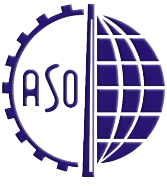 AB-TÜRKİYE GÜMRÜK BİRLİĞİ VE AB TİCARET KURALLARI: KOBİ’LER İÇİN FIRSATLAR VE ZORLUKLAR W2026 Kasım 2019 Ankara Sanayi OdasıZafer Çağlayan Meclis SalonuPROGRAM09:15-09:30 Kayıt09:30-09:45 Açılış Konuşması, Ankara Sanayi Odası09:45-10:00 TEBD Projesi Sunumu, Türkiye Odalar ve Borsalar Birliği Davet Edilen Konuşmacılar  10:00-10:30 Halil İbrahim ŞENER, Daire Başkanı, Ticaret Bakanlığı, Uluslararası Anlaşmalar ve Avrupa Birliği Genel Müdürlüğü 10:30-11:00 Ahmet Şevket DAYIOĞLU AB Uzmanı, Ticaret Bakanlığı, Uluslararası Anlaşmalar ve Avrupa Birliği Genel Müdürlüğü 11:00-11:15 Kahve Arası 11:15-11:45 Arzu KÜTÜKÇÜOĞLU Tek Pazar ve Ticaret Daire Başkanı, Dışişleri Bakanlığı, Avrupa Birliği Başkanlığı, Avrupa Birliği İle İlişkiler Genel Müdürlüğü 11:45-12:15 M. Gökhan KİLİT, İktisadi Kalkınma Vakfı, Strateji ve İş Geliştirme Müdürü                     12:15-12:30 Soru ve Cevap12:30-13:30 Öğle Yemeği